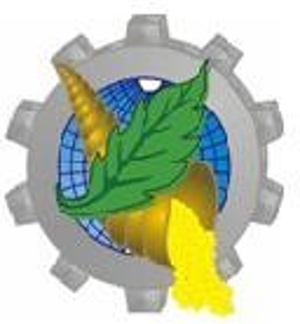 FACULDADE DE ECONOMIARELAÇÃO DE INSCRITOS EDITAL nº 01/2023,  FAPEMIG (Demanda Universal) – Projeto Fraternidade Econômica no Ensino Médio de Escolas Waldorf - Prof.ª Silvinha VasconcelosNome da(o)s Candidata(o)s à BolsaAlexandre Carvalho DelgadoAna Clara Paletta BignotoElaine Julieth Medeiros RafaelJosé Vitor Oliveira de AbreuLuana Teixeira LobatoLucas Henrique Rodrigues CaldeiraRoberta Ianca Pereira de SouzaRuan Pablo Pereira RodriguesTalita Soares NocelliThiago Lopes Leite Toffanetto Seabra EirasVictória de Carvalho CaiaffaWanderley Mateus de Jesus Júnior